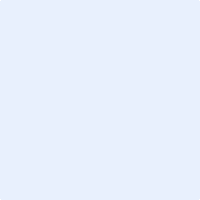 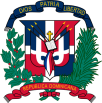 nombre del oferente ROSA LINA VALDEZ SOTORNC. 001-1405611-2C/Respaldo Costa Rica #10, Villa Faro Zona Oriental809-475-2643/809-963-2379RO-SALINA-18@HOTMAIL.COMROSA LINA VALDEZ SOTO…………………………………… en calidad de …OFERENTE…………………………………………….., debidamente autorizado para actuar en nombre y representación de ROSA LINA VALDEZ SOTOFirma ___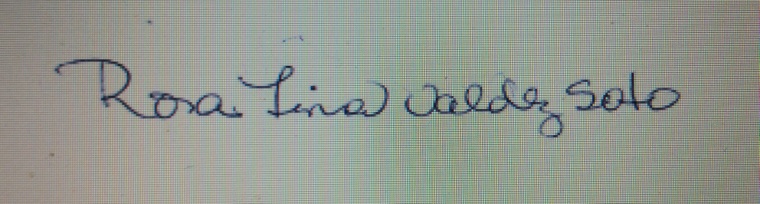 …09…. ./…04…../……2019….… fechaItem No.Item No.Descripción del Bien, Servicio u ObraUnidad demedidaCantidadCantidadCantidadPrecio UnitarioITBISPrecio Unitario Final    1     1 
CORTINA VENENCIANA DE MADERA COLOR ROSE DE 68X118 (PROTOCOLO PRIMER PISO DE LA SEDE1UDUDUD18,500.003,300.0021,830.0022
CORTINA ROLLERS BLACKOUT COLOR BLANCO DE 64.75X116 (Para instalar de bajo de cortinas veneciana existente) (TERCER NIVEL DE LA SEDE)1UDUDUD10,450.001,881.0012,331.0033
CORTINA VENENCIANA DE MADERA COLOR RED WOOD DE 57 1/2X115 (TERCER NIVEL DE LA SEDE1UDUDUD15,500.002,790.0018,290.004
CORTINA VENENCIANA DE MADERA COLOR RED WOOD DE 50X115 (TERCER NIVEL DE LA SEDE)
CORTINA VENENCIANA DE MADERA COLOR RED WOOD DE 50X115 (TERCER NIVEL DE LA SEDE)11UD10.450.0010.450.001,881.0012,331.005
CORTINA VENENCIANA DE MADERA COLOR PECAN DE 58X120 (TERCER NIVEL DE LA SEDE
CORTINA VENENCIANA DE MADERA COLOR PECAN DE 58X120 (TERCER NIVEL DE LA SEDE11UD16,800.0016,800.003,024.0019,824.006
CORTINA VENENCIANA DE MADERA COLOR PECAN DE 48X120 (TERCER NIVEL DE LA SEDE
CORTINA VENENCIANA DE MADERA COLOR PECAN DE 48X120 (TERCER NIVEL DE LA SEDE11UD11,450.0011,450.002,061.0013,511.007
CORTINA ROLLERS BLACKOUT COLOR BLANCO DE 108 1/2X115 (TERCER NIVEL DE LA SEDE)
CORTINA ROLLERS BLACKOUT COLOR BLANCO DE 108 1/2X115 (TERCER NIVEL DE LA SEDE)11UD20,000.0020,000.003,600.0023,600.008
CORTINA ROLLERS BLACKOUT COLOR BLANCO DE 107X120 (TERCER NIVEL DE LA SEDE
CORTINA ROLLERS BLACKOUT COLOR BLANCO DE 107X120 (TERCER NIVEL DE LA SEDE11UD20,000.0020,000.003,600.0023,600.009CORTINA ROLLERS BLACKOUT COLOR BLANCO MANUAL DE 110X116 CON CENEFAS (TERCER NIVEL DE LA SEDECORTINA ROLLERS BLACKOUT COLOR BLANCO MANUAL DE 110X116 CON CENEFAS (TERCER NIVEL DE LA SEDE22UD25,500.0025,500.009,180.0060,180.0010
CORTINA ROLLERS BLACKOUT COLOR GRIS CLARO MANUAL DE 3/4X135 (TORRE VEIRAMAR)1
CORTINA ROLLERS BLACKOUT COLOR GRIS CLARO MANUAL DE 3/4X135 (TORRE VEIRAMAR)144UD11,500.0011,500.008,280.0054,280.0011
SERVICIO DE TRANSPORTE
SERVICIO DE TRANSPORTE11UD4,500.004,500.004,500.00VALOR  TOTAL DE LA OFERTA: ………………………………………..……… RD 264,277.00Valor total de la oferta en letras : DOCIENTO SESENTA Y CUATRO MIL DOCIENTO SETENTA Y SIETE  CON 00/100…………………………………………………………………………………………………………………………………VALOR  TOTAL DE LA OFERTA: ………………………………………..……… RD 264,277.00Valor total de la oferta en letras : DOCIENTO SESENTA Y CUATRO MIL DOCIENTO SETENTA Y SIETE  CON 00/100…………………………………………………………………………………………………………………………………VALOR  TOTAL DE LA OFERTA: ………………………………………..……… RD 264,277.00Valor total de la oferta en letras : DOCIENTO SESENTA Y CUATRO MIL DOCIENTO SETENTA Y SIETE  CON 00/100…………………………………………………………………………………………………………………………………VALOR  TOTAL DE LA OFERTA: ………………………………………..……… RD 264,277.00Valor total de la oferta en letras : DOCIENTO SESENTA Y CUATRO MIL DOCIENTO SETENTA Y SIETE  CON 00/100…………………………………………………………………………………………………………………………………VALOR  TOTAL DE LA OFERTA: ………………………………………..……… RD 264,277.00Valor total de la oferta en letras : DOCIENTO SESENTA Y CUATRO MIL DOCIENTO SETENTA Y SIETE  CON 00/100…………………………………………………………………………………………………………………………………VALOR  TOTAL DE LA OFERTA: ………………………………………..……… RD 264,277.00Valor total de la oferta en letras : DOCIENTO SESENTA Y CUATRO MIL DOCIENTO SETENTA Y SIETE  CON 00/100…………………………………………………………………………………………………………………………………VALOR  TOTAL DE LA OFERTA: ………………………………………..……… RD 264,277.00Valor total de la oferta en letras : DOCIENTO SESENTA Y CUATRO MIL DOCIENTO SETENTA Y SIETE  CON 00/100…………………………………………………………………………………………………………………………………VALOR  TOTAL DE LA OFERTA: ………………………………………..……… RD 264,277.00Valor total de la oferta en letras : DOCIENTO SESENTA Y CUATRO MIL DOCIENTO SETENTA Y SIETE  CON 00/100…………………………………………………………………………………………………………………………………VALOR  TOTAL DE LA OFERTA: ………………………………………..……… RD 264,277.00Valor total de la oferta en letras : DOCIENTO SESENTA Y CUATRO MIL DOCIENTO SETENTA Y SIETE  CON 00/100…………………………………………………………………………………………………………………………………VALOR  TOTAL DE LA OFERTA: ………………………………………..……… RD 264,277.00Valor total de la oferta en letras : DOCIENTO SESENTA Y CUATRO MIL DOCIENTO SETENTA Y SIETE  CON 00/100…………………………………………………………………………………………………………………………………